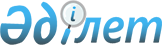 2023-2025 жылдарға арналған Уәлиханов ауданы Кайрат ауылдық округінің бюджетін бекіту туралыСолтүстік Қазақстан облысы Уәлиханов аудандық мәслихатының 2022 жылғы 29 желтоқсандағы № 8-26 c шешімі.
      Ескерту. 01.01.2023 бастап қолданысқа енгізіледі - осы шешімнің 8-тармағымен.
      Қазақстан Республикасының Бюджет кодексінің 75-бабына 2-тармағына, Қазақстан Республикасының "Қазақстан Республикасындағы жергілікті мемлекеттік басқару және өзін-өзі басқару туралы" Заңының 6-бабына сәйкес Уәлиханов аудандық мәслихаты ШЕШТІ:
      1. 2023-2025 жылдарға арналған Уәлиханов ауданы Қайрат ауылдық округінің бюджеті осы шешімге тиісінше 1, 2 және 3-қосымшаларға сәйкес, соның ішінде 2023 жылға келесі көлемдерде бекітілсін:
      1) кірістер –47 112,6 мың теңге:
      салықтық түсімдер –1 255,2 мың теңге;
      салықтық емес түсімдер – 364,4 мың теңге; 
      негізгі капиталды сатудан түсетін түсімдер - 0 мың теңге;
      трансферттер түсімі –45 493 мың теңге;
      2) шығындар–48 646,9 мың теңге; 
      3) таза бюджеттік кредиттеу - 0 мың теңге:
      бюджеттік кредиттер - 0 мың теңге;
      бюджеттік кредиттерді өтеу - 0 мың теңге;
      4) қаржы активтерімен операциялар бойынша сальдо - 0 мың теңге:
      қаржы активтерін сатып алу - 0 мың теңге;
      мемлекеттің қаржы активтерін сатудан түсетін түсімдер - 0 мың теңге;
      5) бюджет тапшылығы (профициті) - -1 534,3 мың теңге;
      6) бюджет тапшылығын қаржыландыру (профицитін пайдалану) – 1 534,3 мың теңге:
      қарыздар түсімі - 0 мың теңге;
      қарыздарды өтеу - 0 мың теңге;
      бюджет қаражатының пайдаланылатын қалдықтары – 1 534,3 мың теңге.
      Ескерту. 1-тармақ жаңа редакцияда - Солтүстік Қазақстан облысы Уәлиханов аудандық мәслихатының 17.04.2023 № 8-3 с (01.01.2023 бастап қолданысқа енгізіледі); 05.09.2023 № 8-7 с (01.01.2023 бастап қолданысқа енгізіледі); 15.11.2023 № 8-10 с (01.01.2023 бастап қолданысқа енгізіледі) шешімдерімен.


      2. 2023 жылға арналған Кайрат ауылдық округі бюджетінің кірістері Қазақстан Республикасының Бюджет кодексіне сәйкес мына салықтық түсімдер есебінен қалыптастырылатыны белгіленсін:
      1) ауылдың аумағында мемлекеттік кіріс органдарында тіркеу есебіне қою кезінде мәлімделген:
      дара кәсіпкер, жекеше нотариус, жеке сот орындаушысы, адвокат, кәсіпқой медиатор үшін – тұрған жері;
      қалған жеке тұлғалар үшін – тұрғылықты жері орналасқан жеке тұлғалар дербес салық салуға жататын кірістер бойынша жеке табыс салығы;
      2) ауылдық округтің аумағындағы осы салықты салу объектілері бойынша жеке тұлғалардың мүлкіне салынатын салық;
      3) ауылдың аумағындағы жер учаскелері бойынша жеке және заңды тұлғалардан алынатын, елдi мекендер жерлерiне салынатын жер салығы;
      3-1) бірыңғай жер салығы;
      4) мыналардан:
      тұрғылықты жері ауылдың аумағындағы жеке тұлғалардан;
      өздерінің құрылтай құжаттарында көрсетілетін тұрған жері ауылдың аумағында орналасқан заңды тұлғалардан алынатын көлік құралдары салығы;
      4-1) жер учаскелерін пайдаланғаны үшін төлемақы;
      5) сыртқы (көрнекі) жарнаманы:
      ауылдағы үй-жайлардың шегінен тыс ашық кеңістікте;
      ауылдық округтің аумағы арқылы өтетін жалпыға ортақ пайдаланылатын автомобиль жолдарының бөлiнген белдеуiнде; 
      елді мекендерден тыс жердегі үй-жайлардың шегінен тыс ашық кеңістікте және жалпыға ортақ пайдаланылатын автомобиль жолдарының бөлiнген белдеуiнен тыс жерде орналастырғаны үшін төлемақы.
      3. Ауылдық округ бюджетінің кірістері мына салықтық емес түсімдер есебінен қалыптастырылатыны белгіленсін:
      1) ауылдық округтердің әкімдері әкімшілік құқық бұзушылықтар үшін салатын айыппұлдар;
      2) жеке және заңды тұлғалардың ерікті түрдегі алымдары;
      3) ауылдық округтің коммуналдық меншігінен (жергілікті өзін-өзі басқарудың коммуналдық меншігінен) түсетін кірістер:
      ауылдық округ әкімі аппаратының шешімімен құрылған коммуналдық мемлекеттік кәсіпорындардың таза кірісі бөлігінің түсімдері;
      ауылдық округтің коммуналдық меншігіндегі (жергілікті өзін-өзі басқарудың коммуналдық меншігіндегі) заңды тұлғаларға қатысу үлестеріне кірістер;
      ауылдық округтің коммуналдық меншігінің (жергілікті өзін-өзі басқарудың коммуналдық меншігінің) мүлкін жалға беруден түсетін кірістер;
      ауылдық округтің коммуналдық меншігінен (жергілікті өзін-өзі басқарудың коммуналдық меншігінен) түсетін басқа да кірістер;
      4) ауылдық округ бюджетіне түсетін басқа да салықтық емес түсімдер.
      4. Ауылдық округ бюджетінің кірістері негізгі капиталды сатудан түсетін түсімдер есебінен қалыптастырылатыны белгіленсін:
      ауылдық округ бюджеттерінен қаржыландырылатын мемлекеттік мекемелерге бекітіп берілген мемлекеттік мүлікті сатудан түсетін ақша;
      ауыл шаруашылығы мақсатындағы жер учаскелерін сатудан түсетін түсімдерді қоспағанда, жер учаскелерін сатудан түсетін түсімдер;
      жер учаскелерін жалға беру құқығын сатқаны үшін төлемақы.
      5. Аудандық бюджеттен берілетін трансферттер ауылдық округ бюджетіне түсетін трансферттер түсімдері болып табылады.
      6. Ауылдық бюджетке аудандық бюджеттен берiлетiн бюджеттік субвенциялар 38 662 мың теңге сомасында қарастырылсын.
      7. 2023 жылға арналған ауылдық бюджетінде аудандық бюджеттен берілетін нысаналы трансферттер түсімдері ескерілсін, соның ішінде:
       1) аппаратты күтіп ұстауға;
       2) мемлекеттік органның күрделі шығыстарына;
       3) көшелерді жарықтандыруға;
       4) автомобиль жолдарының жұмыс істеуін қамтамасыз етуге;
      5) автокөлікті бағалауға.
       Көрсетілген нысаналы трансферттерді аудандық бюджеттен бөлу Уәлиханов ауданының Қайрат ауылдық округі әкімінің "Уәлиханов аудандық мәслихатының "Уәлиханов ауданының Қайрат ауылдық округінің 2023-2025 жылдарға арналған бюджетін бекіту туралы" шешімін іске асыру туралы" шешімімен айқындалады.
      Ескерту. 7-тармақ жаңа редакцияда - Солтүстік Қазақстан облысы Уәлиханов аудандық мәслихатының 05.09.2023 № 8-7 с (01.01.2023 бастап қолданысқа енгізіледі) шешімімен.


      7-1. 4-қосымшаға сәйкес аудандық бюджетте қаржылық жылдың басында 1 534,3 мың теңге сомасында қалыптасқан бюджеттік қаражаттың бос қалдықтары есебінен шығыстар қарастырылсын.
      Ескерту. Шешім 7-1-тармақпен толықтырылды - Солтүстік Қазақстан облысы Уәлиханов аудандық мәслихатының 17.04.2023 № 8-3 с (01.01.2023 бастап қолданысқа енгізіледі) шешімімен.


      8. Осы шешім 2023 жылғы 1 қаңтардан бастап қолданысқа енгізіледі. 2023 жылға арналған Уәлиханов ауданы Қайрат ауылдық округінің бюджеті
      Ескерту. 1-қосымша жаңа редакцияда - Солтүстік Қазақстан облысы Уәлиханов аудандық мәслихатының 17.04.2023 № 8-3 с (01.01.2023 бастап қолданысқа енгізіледі; 05.09.2023 № 8-7 с (01.01.2023 бастап қолданысқа енгізіледі); 15.11.2023 № 8-10 с (01.01.2023 бастап қолданысқа енгізіледі) шешімдерімен. 2024 жылға арналған Уәлиханов ауданы Қайрат ауылдық округінің бюджеті 2025 жылға арналған Уәлиханов ауданы Қайрат ауылдық округінің бюджеті
      Уәлиханов аудандық мәслихатының
      2022 жылғы 29 желтоқсандағы
      № 8-26 с шешіміне 4-қосымша
      2023 жылғы 1 қаңтарға қалыптасқан бюджеттiк қаражаттың бос қалдықтарын бағыттау
      Ескерту. Шешім 4-қосымшамен толықтырылды - Солтүстік Қазақстан облысы Уәлиханов аудандық мәслихатының 17.04.2023 № 8-3 с (01.01.2023 бастап қолданысқа енгізіледі) шешімімен.
					© 2012. Қазақстан Республикасы Әділет министрлігінің «Қазақстан Республикасының Заңнама және құқықтық ақпарат институты» ШЖҚ РМК
				
      Уәлиханов аудандық мәслихатының хатшысы 

М.Абдулов
Уәлиханов аудандық мәслихатының2022 жылғы 29 желтоқсандағы № 8-26 с шешіміне 1-қосымша
Санаты
Санаты
Санаты
Атауы
Сомасы, мың теңге
Сыныбы
Сыныбы
Атауы
Сомасы, мың теңге
Кіші сыныбы
Атауы
Сомасы, мың теңге
1
1
1
2
3
1) Кірістер
47112,6
1
Салықтық түсімдер
1255,2
01
Табыс салығы 
24,9
2
Жеке табыс салығы 
24,9
04
Меншiкке салынатын салықтар
593,2
1
Мүлiкке салынатын салықтар 
22
3
Жер салығы 
0,6
4
Көлiк құралдарына салынатын салық 
570,4
05
Тауарларға, жұмыстарға және қызметтерге салынатын iшкi салықтар 
637,3
3
Табиғи және басқа да ресурстарды пайдаланғаны үшiн түсетiн түсiмдер
637,3
2
Салықтық емес түсiмдер
364,4
01
Мемлекеттік меншіктен түсетін кірістер
360,8
5
Мемлекет меншігіндегі мүлікті жалға беруден түсетін кірістер
360,8
06
Баска да салықтық емес түсімдер
3,6
1
Баска да салықтық емес түсімдер
3,6
3
Негізгі капиталды сатудан түсетін түсімдер
0
4
Трансферттердің түсімдері
45493
02
Мемлекеттiк басқарудың жоғары тұрған органдарынан түсетiн трансферттер
45493
3
Аудандардың (облыстық маңызы бар қаланың) бюджетінен трансферттер
45493
Функционалдық топ
Функционалдық топ
Функционалдық топ
Атауы
Сомасы, мың теңге
Бюджеттік бағдарламалардың әкімшісі
Бюджеттік бағдарламалардың әкімшісі
Атауы
Сомасы, мың теңге
Бағдарлама
Атауы
Сомасы, мың теңге
1
1
1
2
3
2) Шығындар
48646,9
01
Жалпы сипаттағы мемлекеттiк қызметтер
29479,4
124
Аудандық маңызы бар қала, ауыл, кент, ауылдық округ әкімінің аппараты
29479,4
001
Аудандық маңызы бар қала, ауыл, кент, ауылдық округ әкімінің аппараты
18471,6
022
Мемлекеттік күрделі шығындар
10987,4
053
Аудандық маңызы бар қаланың , ауылдың, кенттің, ауылдық округтің коммуналдық мүлкін басқару
20
07
Тұрғын үй-коммуналдық шаруашылық
1606
124
Аудандық маңызы бар қала, ауыл, кент, ауылдық округ әкімінің аппараты
1606
008
Елді мекендердегі көшелерді жарықтандыру
1200
011
Елді мекендерді абаттандыру мен көгалдандыру
406
08
Мәдениет, спорт, туризм және ақпараттық кеңістiк
17065
124
Аудандық маңызы бар қала, ауыл, кент, ауылдық округ әкімінің аппараты
17065
006
Жергілікті деңгейде мәдени-демалыс жұмысын қолдау
17065
12
Көлiк және коммуникация
450
124
Аудандық маңызы бар қала, ауыл, кент, ауылдық округ әкімінің аппараты
450
013
Аудандық маңызы бар қалаларда, ауылдарда, кенттерде, ауылдық округтерде автомобиль жолдарының жұмыс істеуін қамтамасыз ету
450
15
Трансферттер
46,5
124
Аудандық маңызы бар қала, ауыл, кент, ауылдық округ әкімінің аппараты
46,5
044
Қазақстан Республикасының Ұлттық қорынан берілетін нысаналы трансферт есебінен республикалық бюджеттен бөлінген пайдаланылмаған (толық пайдаланылмаған) нысаналы трансферттердің сомаларын қайтару
6,6
048
Пайдаланылмаған (толық пайдаланылмаған) нысаналы трансферттерді қайтару 
39,9
3) Таза бюджеттік кредиттеу
0
Бюджеттік кредиттер
0
Санаты
Санаты
Санаты
Атауы
Сомасы, мың теңге
Сыныбы
Сыныбы
Атауы
Сомасы, мың теңге
Кіші сыныбы
Атауы
Сомасы, мың теңге
5
Бюджеттік кредиттерді өтеу
0
01
Бюджеттік кредиттерді өтеу
0
1
Мемлекеттік бюджеттен берілген бюджеттік кредиттерді өтеу
0
4) Қаржы активтері мен операциялар бойынша сальдо
0
Қаржы активтерін сатып алу
0
Мемлекеттің қаржы активтерін сатудан түсетін түсімдер
0
5) Бюджет тапшылығы (профициті)
-1534,3
6) Бюджет тапшылығын қаржыландыру (профицитін пайдалану):
1534,3
7
Қарыздар түсімі
0
01
Мемлекеттік ішкі қарыздар
0
2
Қарыз алу келісім-шарттары
0
Функционалдық топ
Функционалдық топ
Функционалдық топ
Атауы
Сомасы, мың теңге
Бюджеттік бағдарламалардың әкімшісі
Бюджеттік бағдарламалардың әкімшісі
Атауы
Сомасы, мың теңге
Бағдарлама
Атауы
Сомасы, мың теңге
16
Қарыздарды өтеу
0
Санаты
Санаты
Санаты
Атауы
Сомасы, мың теңге
Сыныбы
Сыныбы
Атауы
Сомасы, мың теңге
Кіші сыныбы
Атауы
Сомасы, мың теңге
8
Бюджет қаражатының пайдаланылатын қалдықтары
1534,3
01
Бюджет қаражаты қалдықтары
1534,3
1
Бюджет қаражатының бос қалдықтары
1534,3Уәлиханов аудандық мәслихатының2022 жылғы 29 желтоқсандағы № 8-26 с шешіміне 2-қосымша
Санаты
Санаты
Санаты
Атауы
Сомасы, мың теңге
Сыныбы
Сыныбы
Атауы
Сомасы, мың теңге
Кіші сыныбы
Атауы
Сомасы, мың теңге
1
1
1
2
3
1)Кірістер
39665
1
Салықтық түсімдер
2671
01
Табыс салығы
234
2
Жеке табыс салығы
234
04
Меншiкке салынатын салықтар
740
1
Мүлiкке салынатын салықтар 
26
3
Жер салыгы
12
4
Көлiк құралдарына салынатын салық 
702
05
Тауарларға, жұмыстарға және қызметтерге салынатын iшкi салықтар 
1697
3
Табиғи және басқа да ресурстарды пайдаланғаны үшiн түсетiн түсiмдер
1697
2
Салықтық емес түсiмдер
515
01
Мемлекеттік меншіктен түсетін кірістер
515
5
Мемлекет меншігіндегі мүлікті жалға беруден түсетін кірістер
515
3
Негізгі капиталды сатудан түсетін түсімдер
0
4
Трансферттердің түсімдері
36479
02
Мемлекеттi басқарудың жоғары тұрған органдарынан түсетiн трансферттер
36479
3
Аудандардың (облыстық маңызы бар қаланың) бюджетінен трансферттер
36479
Функционалдық топ
Функционалдық топ
Функционалдық топ
Атауы
Сомасы, мың теңге
Бюджеттік бағдарламалардың әкімшісі
Бюджеттік бағдарламалардың әкімшісі
Атауы
Сомасы, мың теңге
Бағдарлама
Атауы
Сомасы, мың теңге
1
1
1
2
3
2) Шығындар
39665
01
Жалпы сипаттағы мемлекеттiк қызметтер
21149
124
Аудандық маңызы бар қала, ауыл, кент, ауылдық округ әкімінің аппараты
21149
001
Аудандық маңызы бар қала, ауыл, кент, ауылдық округ әкімінің қызметін қамтамасыз ету жөніндег іқызметтер
21149
07
Тұрғын үй-коммуналдық шаруашылық
1609
124
Аудандық маңызы бар қала, ауыл, кент, ауылдық округ әкімінің аппараты
1609
008
Елді мекендердегі көшелерді жарықтандыру
1202
011
Елді мекендерді абаттандыру мен көгалдандыру
407
08
Мәдениет, спорт, туризм және ақпараттық кеңістiк
16456
124
Аудандық маңызы бар қала, ауыл, кент, ауылдық округ әкімінің аппараты
16456
006
Жергілікті деңгейде мәдени-демалыс жұмысын қолдау
16456
12
Көлiк және коммуникация
451
124
Аудандық маңызы бар қала, ауыл, кент, ауылдық округ әкімінің аппараты
451
013
Аудандық маңызы бар қалаларда, ауылдарда, кенттерде, ауылдық округтерде автомобиль жолдарының жұмыс істеуін қамтамасыз ету
451
13
Басқалар 
0
124
Аудандық маңызы бар қала, ауыл, кент, ауылдық округ әкімінің аппараты
0
Санаты
Санаты
Санаты
Атауы
Сомасы, мың теңге
Сыныбы
Сыныбы
Атауы
Сомасы, мың теңге
Кіші сыныбы
Атауы
Сомасы, мың теңге
5
Бюджеттік кредиттерді өтеу
0
01
Бюджеттік кредиттерді өтеу
0
1
Мемлекеттік бюджеттен берілген бюджеттік кредиттерді өтеу
0
4) Қаржы активтерімен операциялар бойынша сальдо
0
Қаржы активтерін сатып алу
0
Мемлекеттің қаржы активтерін сатудан түсетін түсімдер
0
5) Бюджет тапшылығы (профициті)
0
6) Бюджет тапшылығын қаржыландыру (профицитін пайдалану):
0
7
Қарыздар түсімі
0
01
Мемлекеттік ішкі қарыздар
0
2
Қарыз алу келісім-шарттары
0
Функционалдық топ
Функционалдық топ
Функционалдық топ
Атауы
Сомасы, мың теңге
Бюджеттік бағдарламалардың әкімшісі
Бюджеттік бағдарламалардың әкімшісі
Атауы
Сомасы, мың теңге
Бағдарлама
Атауы
Сомасы, мың теңге
16
Қарыздарды өтеу
0
Санаты
Санаты
Санаты
Атауы
Сомасы, мың теңге
Сыныбы
Сыныбы
Атауы
Сомасы, мың теңге
Кіші сыныбы
Атауы
Сомасы, мың теңге
8
Бюджет қаражатының пайдаланылатын қалдықтары
0
01
Бюджет қаражаты қалдықтары
0
1
Бюджет қаражатының босқалдықтары
0Уәлиханов аудандық мәслихатының2022 жылғы 29 желтоқсандағы № 8-26 с шешіміне 3-қосымша
Санаты
Санаты
Санаты
Атауы
Сомасы, мың теңге
Сыныбы
Сыныбы
Атауы
Сомасы, мың теңге
Кіші сыныбы
Атауы
Сомасы, мың теңге
1
1
1
2
3
1)Кірістер
36626
1
Салықтық түсімдер
3044
01
Табыс салығы
267
2
Жеке табыс салығы
267
04
Меншiкке салынатын салықтар
844
1
Мүлiкке салынатын салықтар 
30
2
Жеке табыс салығы
14
4
Көлiк құралдарына салынатын салық 
800
05
Тауарларға, жұмыстарға және қызметтерге салынатын iшкi салықтар 
1933
3
Табиғи және басқа да ресурстарды пайдаланғаны үшiн түсетiн түсiмдер
1933
2
Салықтық емес түсiмдер
587
01
Мемлекеттік меншіктен түсетін кірістер
587
5
Мемлекет меншігіндегі мүлікті жалға беруден түсетін кірістер
587
3
Негізгі капиталды сатудан түсетін түсімдер
0
4
Трансферттердің түсімдері
32995
02
Мемлекеттi басқарудың жоғары тұрған органдарынан түсетiн трансферттер
32995
3
Аудандардың (облыстық маңызы бар қаланың) бюджетінен трансферттер
32995
Функционалдық топ
Функционалдық топ
Функционалдық топ
Атауы
Сомасы, мың теңге
Бюджеттік бағдарламалардың әкімшісі
Бюджеттік бағдарламалардың әкімшісі
Атауы
Сомасы, мың теңге
Бағдарлама
Атауы
Сомасы, мың теңге
1
1
1
2
3
2) Шығындар
36626
01
Жалпы сипаттағы мемлекеттiк қызметтер
19529
124
Аудандық маңызы бар қала, ауыл, кент, ауылдық округ әкімінің аппараты
19529
001
Аудандық маңызы бар қала, ауыл, кент, ауылдық округ әімінің қызметін қамтамасыз ету жөніндегі қызметтер
19529
07
Тұрғын үй-коммуналдық шаруашылық
1486
124
Аудандық маңызы бар қала, ауыл, кент, ауылдық округ әкімінің аппараты
1486
008
Елді мекендердегі көшелерді жарықтандыру
1110
011
Елді мекендерді абаттандыру мен көгалдандыру
386
08
Мәдениет, спорт, туризм және ақпараттық кеңістiк
15195
124
Аудандық маңызы бар қала, ауыл, кент, ауылдық округ әкімінің аппараты
15195
006
Жергілікті деңгейде мәдени-демалыс жұмысын қолдау
15195
12
Көлiк және коммуникация
416
124
Аудандық маңызы бар қала, ауыл, кент, ауылдық округ әкімінің аппараты
416
013
Аудандық маңызы бар қалаларда, ауылдарда, кенттерде, ауылдық округтерде автомобиль жолдарының жұмыс істеуін қамтамасыз ету
416
3) Таза бюджеттік кредиттеу
0
Бюджеттік кредиттер
0
Санаты
Санаты
Санаты
Атауы
Сомасы, мың теңге
Сыныбы
Сыныбы
Атауы
Сомасы, мың теңге
Кіші сыныбы
Атауы
Сомасы, мың теңге
5
Бюджеттік кредиттерді өтеу
0
01
Бюджеттік кредиттерді өтеу
0
1
Мемлекеттік бюджеттен берілген бюджеттік кредиттерді өтеу
0
4) Қаржы активтерімен операциялар бойынша сальдо
0
Қаржы активтерін сатып алу
0
Мемлекеттің қаржы активтерін сатудан түсетін түсімдер
0
5) Бюджет тапшылығы (профициті)
6) Бюджет тапшылығын қаржыландыру (профицитін пайдалану):
7
Қарыздар түсімі
0
01
Мемлекеттік ішкі қарыздар
0
2
Қарыз алу келісім-шарттары
0
Функционалдық топ
Функционалдық топ
Функционалдық топ
Атауы
Сомасы, мың теңге
Бюджеттік бағдарламалардың әкімшісі
Бюджеттік бағдарламалардың әкімшісі
Атауы
Сомасы, мың теңге
Бағдарлама
Атауы
Сомасы, мың теңге
16
Қарыздарды өтеу
0
Санаты
Санаты
Санаты
Атауы
Сомасы, мың теңге
Сыныбы
Сыныбы
Атауы
Сомасы, мың теңге
Кіші сыныбы
Атауы
Сомасы, мың теңге
8
Бюджет қаражатының пайдаланылатын қалдықтары
01
Бюджет қаражаты қалдықтары
1
Бюджет қаражатының босқалдықтары
Функционалдық топ
Функционалдық топ
Функционалдық топ
Атауы
Сомасы, мың теңге
Бюджеттік бағдарламалардың әкімшісі
Бюджеттік бағдарламалардың әкімшісі
Атауы
Сомасы, мың теңге
Бағдарлама
Атауы
Сомасы, мың теңге
1
1
1
2
3
022
Мемлекеттік органның күрделі шыгыстары
1487,8
15
Трансферттер
124
Аудандық маңызы бар қала, ауыл, кент, ауылдық округ әкімінің аппараты
044
Қазақстан Республикасының Ұлттық қорынан берілетін нысаналы трансферт есебінен республикалық бюджеттен бөлінген пайдаланылмаған (толық пайдаланылмаған) нысаналы трансферттердің сомаларын қайтару
6,6
048
Нысаналы пайдаланылмаған (толық пайдаланылмаған) трансферттерді қайтару
39,9
Барлығы
1534,3